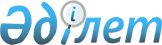 2023–2025 жылдарға арналған Саркөл ауылдық округ бюджетін бекіту туралы
					
			Мерзімі біткен
			
			
		
					Ақтөбе облысы Темір аудандық мәслихатының 2022 жылғы 29 желтоқсандағы № 291 шешімі. Мерзімі өткендіктен қолданыс тоқтатылды
      Қазақстан Республикасының Бюджет кодексінің 9-1-бабына және Қазақстан Республикасының "Қазақстан Республикасындағы жергілікті мемлекеттік басқару және өзін–өзі басқару туралы" Заңының 6 бабына сәйкес, Темір аудандық мәслихаты ШЕШТІ:
      1. 2023–2025 жылдарға арналған Саркөл ауылдық округ бюджеті осы шешімдегі 1, 2 және 3–қосымшаларға сәйкес, оның ішінде 2023 жылға мынадай көлемдерде бекітілсін:
      1) кірістер – 81 432 мың теңге, оның ішінде:
      салықтық түсімдер – 28 942 мың теңге;
      салықтық емес түсімдер – 438 мың теңге;
      негізгі капиталды сатудан түсетін түсімдер – 4 809 мың теңге;
      трансферттер түсімдері – 47 243 мың теңге, оның ішінде:
      субвенция – 11 540 мың теңге;
      2) шығындар – 82 299,5 мың теңге;
      3) таза бюджеттік кредиттеу – 0 теңге, оның ішінде:
      бюджеттік кредиттер – 0 теңге;
      бюджеттік кредиттерді өтеу – 0 теңге;
      4) қаржы активтерімен жасалатын операциялар бойынша сальдо – 0 теңге, оның ішінде:
      қаржы активтерiн сатып алу – 0 теңге;
      мемлекеттің қаржы активтерін сатудан түсетін түсімдер – 0 теңге;
      5) бюджет тапшылығы (профициті) – - 867,5 мың теңге;
      6) бюджет тапшылығын қаржыландыру (профицитін пайдалану) – 867,5 мың теңге, оның ішінде:
      қарыздар түсімі – 0 теңге;
      қарыздарды өтеу – 0 теңге;
      бюджет қаражатының пайдаланылатын қалдықтары – 867,5 мың теңге.
      Ескерту. 1 тармақ жаңа редакцияда - Ақтөбе облысы Темір аудандық мәслихатының 14.11.2023 № 100 шешімімен (01.01.2023 бастап қолданысқа енгізіледі).


      2. Саркөл ауылдық округ бюджетінің кірісіне мыналар есептелетін болып ескерілсін:
      салықтық түсімдер:
      табыс салығы, оның ішінде:
      жеке табыс салығы;
      меншікке салынатын салықтар, оның ішінде:
      мүлікке салынатын салықтар;
      жер салығы;
      көлік құралдарына салынатын салық;
      тауарларға, жұмыстарға және көрсетілетін қызметтерге салынатын ішкі салықтар, оның ішінде:
      табиғи және басқа да ресурстартарды пайдаланғаны үшін түсетін түсімдер;
      салықтық емес түсімдер, оның ішінде:
      басқа да салықтық емес түсімдер;
      негізгі капиталды сатудан түсетін түсімдер.
      3. Қазақстан Республикасының "2023–2025 жылдарға арналған республикалық бюджет туралы" Заңының 8–бабына сәйкес белгіленгені ескерілсін және басшылыққа алынсын:
      2023 жылғы 1 қаңтардан бастап:
      1) жалақының ең төмен мөлшері – 70 000 теңге;
      2) зейнетақының ең төмен мөлшері – 53 076 мың теңге;
      3) айлық есептік көрсеткіш – 3 450 теңге;
      4) базалық әлеуметтік төлемдердің мөлшерін есептеу үшін ең төмен күнкөріс деңгейінің шамасы – 40 567 теңге.
      4. Темір аудандық мәслихатының 2022 жылғы 26 желтоқсандағы № 267 "2023–2025 жылдарға арналған Темір аудандық бюджетін бекіту туралы" шешіміне сәйкес 2023 жылға аудандық бюджеттен Саркөл ауылдық округ бюджетіне берілетін субвенция көлемі 11 540 мың теңге сомасында көзделген.
      5. 2023 жылға арналған Саркөл ауылдық округ бюджетінде аудандық бюджеттен 35 703 мың теңге сомасында ағымдағы нысаналы трансферттердің түсімдері ескерілсін.
      Ағымдағы нысаналы трансферттердің аталған сомаларын бөлу Саркөл ауылдық округ әкімінің шешімі негізінде айқындалады.
      Ескерту. 5 тармақ жаңа редакцияда - Ақтөбе облысы Темір аудандық мәслихатының 14.11.2023 № 100 шешімімен (01.01.2023 бастап қолданысқа енгізіледі).


      6. Осы шешім 2023 жылғы 1 қаңтардан бастап қолданысқа енгізіледі. 2023 жылға арналған Саркөл ауылдық округ бюджеті
      Ескерту. 1 қосымша жаңа редакцияда - Ақтөбе облысы Темір аудандық мәслихатының 14.11.2023 № 100 шешімімен (01.01.2023 бастап қолданысқа енгізіледі). 2024 жылға арналған Саркөл ауылдық округ бюджеті 2025 жылға арналған Саркөл ауылдық округ бюджеті
					© 2012. Қазақстан Республикасы Әділет министрлігінің «Қазақстан Республикасының Заңнама және құқықтық ақпарат институты» ШЖҚ РМК
				
      Темір аудандық мәслихатының хатшысы 

Б. Шаимов
Темір аудандық мәслихатының 2022 жылғы 29 желтоқсандағы № 291 шешіміне 1-қосымша
Санаты
Санаты
Санаты
Санаты
Сомасы (мың теңге)
Сыныбы
Сыныбы
Сыныбы
Сомасы (мың теңге)
Кіші сыныбы
Кіші сыныбы
Сомасы (мың теңге)
Атауы
Сомасы (мың теңге)
I. Кірістер
 81 432
1
Салықтық түсімдер
28 942
01
Табыс салығы
5 000
2
Жеке табыс салығы
5 000
04
Меншiкке салынатын салықтар
14 033
1
Мүлiкке салынатын салықтар
740
3
Жер салығы
180
4
Көлiк құралдарына салынатын салық
13 013
5
Бірыңғай жер салығы
100
05
Тауарларға, жұмыстарға және көрсетілетін қызметтерге салынатын iшкi салықтар 
9 909
3
Табиғи және басқа да ресурстарды пайдаланғаны үшiн түсетiн түсiмдер
4617
4
Кәсіпкерлік және кәсіби қызметті жүргізгені үшін алынатын алымдар
5 292
2
Салықтық емес түсімдер
438 
01
Мемлекеттік меншіктен түсетін кірістер
388
5
Мемлекет меншігіндегі мүлікті жалға беруден түсетін кірістер
388 
06
Басқа да салықтық емес түсiмдер
50
1
Басқа да салықтық емес түсiмдер
50
3
Негізгі капиталды сатудан түсетін түсімдер
4 809
03
Жерді және материалдық емес активтерді сату
4 809
1
Жерді сату
4 809
4
Трансферттердің түсімдері
47 243
02
Мемлекеттiк басқарудың жоғары тұрған органдарынан түсетiн трансферттер
47 243
3
Аудандардың (облыстық маңызы бар қаланың) бюджетінен трансферттер
47 243
Функционалдық топ
Функционалдық топ
Функционалдық топ
Функционалдық топ
Функционалдық топ
Сомасы (мың теңге)
Кіші функция
Кіші функция
Кіші функция
Кіші функция
Сомасы (мың теңге)
ББ әкімшісі
ББ әкімшісі
ББ әкімшісі
Сомасы (мың теңге)
Бағдарлама
Бағдарлама
Сомасы (мың теңге)
Атауы
Сомасы (мың теңге)
II. Шығындар
82 299,5
01
Жалпы сипаттағы мемлекеттiк көрсетілетін қызметтер
46 053
1
Мемлекеттiк басқарудың жалпы функцияларын орындайтын өкiлдi, атқарушы және басқа органдар
46 053
124
Аудандық маңызы бар қала, ауыл, кент, ауылдық округ әкімінің аппараты
46 053
001
Аудандық маңызы бар қала, ауыл, кент, ауылдық округ әкімінің қызметін қамтамасыз ету жөніндегі қызметтер
45 053
022
Мемлекеттік органның күрделі шығыстары
1000
07
Тұрғын үй-коммуналдық шаруашылық
33 746,9
3
Елді-мекендерді көркейту
33 746,9
124
Аудандық маңызы бар қала, ауыл, кент, ауылдық округ әкімінің аппараты
31 746,9
008
Елді мекендердегі көшелерді жарықтандыру
 9 986
009
Елді мекендердің санитариясын қамтамасыз ету
2 500
011
Елді мекендерді абаттандыру мен көгалдандыру
 21 260,9
12
Көлік және коммуникация
460
1
Автомобиль көлігі
460
124
Аудандық маңызы бар қала, ауыл, кент, ауылдық округ әкімінің аппараты
460
045
Аудандық маңызы бар қалаларда, ауылдарда, кенттерде, ауылдық округтерде автомобиль жолдарын күрделі және орташа жөндеу
460
13
Басқалар
2 039
9
Басқалар
2 039
124
Аудандық маңызы бар қала, ауыл, кент, ауылдық округ әкімінің аппараты
2 039
040
Өңірлерді дамытудың 2025 жылға дейінгі бағдарламасы шеңберінде өңірлерді экономикалық дамытуға жәрдемдесу бойынша шараларды іске асыруға ауылдық елді мекендерді жайластыруды шешуге арналған іс-шараларды іске асыру
2 039
15
Трансферттер
0,6
1
Трансферттер
0,6
124
Аудандық маңызы бар қала, ауыл, кент, ауылдық округ әкімінің аппараты
0,6
048
Пайдаланылмаған (толық пайдаланылмаған) нысаналы трансферттерді қайтару
0,6
ІІІ. Таза бюджеттік кредиттеу
0
Бюджеттік кредиттер
0
Санаты
Санаты
Санаты
Санаты
Сомасы (мың теңге)
Сыныбы
Сыныбы
Сыныбы
Сомасы (мың теңге)
Кіші сыныбы
Кіші сыныбы
Сомасы (мың теңге)
Атауы
Сомасы (мың теңге)
5
Бюджеттік кредиттерді өтеу
0
01
Бюджеттік кредиттерді өтеу
0
1
Мемлекеттік бюджеттен берілген бюджеттік кредиттерді өтеу
0
Функционалдық топ
Функционалдық топ
Функционалдық топ
Функционалдық топ
Функционалдық топ
Сомасы (мың теңге)
Кіші функция
Кіші функция
Кіші функция
Кіші функция
Сомасы (мың теңге)
ББ әкімшісі
ББ әкімшісі
ББ әкімшісі
Сомасы (мың теңге)
Бағдарлама
Бағдарлама
Сомасы (мың теңге)
Атауы
Сомасы (мың теңге)
IV. Қаржы активтерімен жасалатын операциялар бойынша сальдо
0
V. Бюджет тапшылығы (профициті)
-867,5
VІ. Бюджет тапшылығын қаржыландыру (профицитін пайдалану)
867,5
Санаты
Санаты
Санаты
Санаты
Сомасы (мың теңге)
Сыныбы
Сыныбы
Сыныбы
Сомасы (мың теңге)
Кіші сыныбы
Кіші сыныбы
Сомасы (мың теңге)
Атауы
Сомасы (мың теңге)
8
Бюджет қаражатының пайдаланылатын қалдықтары
867,5
01
Бюджет қаражаты қалдықтары
867,5
1
Бюджет қаражатының бос қалдықтары
867,5Темір аудандық мәслихатының 2022 жылғы 29 желтоқсандағы № 291 шешіміне 2-қосымша
Санаты
Санаты
Санаты
Санаты
Сомасы (мың теңге)
Сыныбы
Сыныбы
Сыныбы
Сомасы (мың теңге)
Кіші сыныбы
Кіші сыныбы
Сомасы (мың теңге)
Атауы
Сомасы (мың теңге)
I. Кірістер
68 502
1
Салықтық түсімдер
46 200
01
Табыс салығы
5 350
2
Жеке табыс салығы
5350
04
Меншiкке салынатын салықтар
29 490
1
Мүлiкке салынатын салықтар
791
3
Жер салығы
192
4
Көлiк құралдарына салынатын салық
28 400
5
Бірыңғай жер салығы
107
05
Тауарларға, жұмыстарға және көрсетілетін қызметтерге салынатын iшкi салықтар 
11 360
3
Табиғи және басқа да ресурстарды пайдаланғаны үшiн түсетiн түсiмдер
4 940
4
Кәсіпкерлік және кәсіби қызметті жүргізгені үшін алынатын алымдар
6 420
2
Салықтық емес түсiмдер
321
06
Басқа да салықтық емес түсiмдер
321
1
Басқа да салықтық емес түсiмдер
321
3
Негізгі капиталды сатудан түсетін түсімдер
2 140
03
Жерді және материалдық емес активтерді сату
2 140
1
Жерді сату
2 140
4
Трансферттердің түсімдері
19 841
02
Мемлекеттiк басқарудың жоғары тұрған органдарынан түсетiн трансферттер
19 841
3
Аудандардың (облыстық маңызы бар қаланың) бюджетінен трансферттер
19 841
Функционалдық топ
Функционалдық топ
Функционалдық топ
Функционалдық топ
Функционалдық топ
Сомасы (мың теңге)
Кіші функция
Кіші функция
Кіші функция
Кіші функция
Сомасы (мың теңге)
ББ әкімшісі
ББ әкімшісі
ББ әкімшісі
Сомасы (мың теңге)
Бағдарлама
Бағдарлама
Сомасы (мың теңге)
Атауы
Сомасы (мың теңге)
II. Шығындар
68 502
01
Жалпы сипаттағы мемлекеттiк көрсетілетін қызметтер
44 678
1
Мемлекеттiк басқарудың жалпы функцияларын орындайтын өкiлдi, атқарушы және басқа органдар
44 678
124
Аудандық маңызы бар қала, ауыл, кент, ауылдық округ әкімінің аппараты
44 678
001
Аудандық маңызы бар қала, ауыл, кент, ауылдық округ әкімінің қызметін қамтамасыз ету жөніндегі қызметтер
43 648
022
Мемлекеттік органның күрделі шығыстары
1 030
07
Тұрғын үй-коммуналдық шаруашылық
20 734
3
Елді-мекендерді көркейту
20 734
124
Аудандық маңызы бар қала, ауыл, кент, ауылдық округ әкімінің аппараты
20 734
008
Елді мекендердегі көшелерді жарықтандыру
9 667
009
Елді мекендердің санитариясын қамтамасыз ету
2 575
011
Елді мекендерді абаттандыру мен көгалдандыру
8 492
13
Басқалар
3 090
9
Басқалар
3 090
124
Аудандық маңызы бар қала, ауыл, кент, ауылдық округ әкімінің аппараты
3 090
040
Өңірлерді дамытудың 2025 жылға дейінгі мемлекеттік бағдардамасы шеңберінде өңірлерді экономикалық дамытуға жәрдемдесу бойынша шараларды іске асыруға ауылдық елді мекендерді жайластыруды шешуге арналған іс-шараларды іске асыру
3 090
ІІІ.Таза бюджеттік кредиттеу
0
Бюджеттік кредиттер
0
Санаты
Санаты
Санаты
Санаты
Сомасы (мың теңге)
Сыныбы
Сыныбы
Сыныбы
Сомасы (мың теңге)
Кіші сыныбы
Кіші сыныбы
Сомасы (мың теңге)
Атауы
Сомасы (мың теңге)
5
Бюджеттік кредиттерді өтеу
0
01
Бюджеттік кредиттерді өтеу
0
1
Мемлекеттік бюджеттен берілген бюджеттік кредиттерді өтеу
0
Функционалдық топ
Функционалдық топ
Функционалдық топ
Функционалдық топ
Функционалдық топ
Сомасы (мың теңге)
Кіші функция
Кіші функция
Кіші функция
Кіші функция
Сомасы (мың теңге)
ББ әкімшісі
ББ әкімшісі
ББ әкімшісі
Сомасы (мың теңге)
Бағдарлама
Бағдарлама
Сомасы (мың теңге)
Атауы
Сомасы (мың теңге)
IV. Қаржы активтерімен жасалатын операциялар бойынша сальдо
0
V. Бюджет тапшылығы (профициті)
0
VІ. Бюджет тапшылығын қаржыландыру (профицитін пайдалану)
0
Санаты
Санаты
Санаты
Санаты
Сомасы (мың теңге)
Сыныбы
Сыныбы
Сыныбы
Сомасы (мың теңге)
Кіші сыныбы
Кіші сыныбы
Сомасы (мың теңге)
Атауы
Сомасы (мың теңге)
8
Бюджет қаражатының пайдаланылатын қалдықтары
0
01
Бюджет қаражаты қалдықтары
0
1
Бюджет қаражатының бос қалдықтары
0Темір аудандық мәслихатының 2022 жылғы 29 желтоқсандағы № 291 шешіміне 3-қосымша
Санаты
Санаты
Санаты
Санаты
Сомасы (мың теңге)
Сыныбы
Сыныбы
Сыныбы
Сомасы (мың теңге)
Кіші сыныбы
Кіші сыныбы
Сомасы (мың теңге)
Атауы
Сомасы (мың теңге)
I. Кірістер
69 869
1
Салықтық түсімдер
32 031
01
Табыс салығы
5 724
2
Жеке табыс салығы
5 724
04
Меншiкке салынатын салықтар
14 153
1
Мүлiкке салынатын салықтар
104
3
Жер салығы
205
4
Көлiк құралдарына салынатын салық
13 730
5
Бірыңғай жер салығы
114
05
Тауарларға, жұмыстарға және көрсетілетін қызметтерге салынатын iшкi салықтар 
12 154
3
Табиғи және басқа да ресурстарды пайдаланғаны үшiн түсетiн түсiмдер
5 285
4
Кәсіпкерлік және кәсіби қызметті жүргізгені үшін алынатын алымдар
6 869
2
Салықтық емес түсiмдер
343
06
Басқа да салықтық емес түсiмдер
343
1
Басқа да салықтық емес түсiмдер
343
3
Негізгі капиталды сатудан түсетін түсімдер
2 289
03
Жерді және материалдық емес активтерді сату
2 289
1
Жерді сату
2 289
4
Трансферттердің түсімдері
35 206
02
Мемлекеттiк басқарудың жоғары тұрған органдарынан түсетiн трансферттер
35 206
3
Аудандардың (облыстық маңызы бар қаланың) бюджетінен трансферттер
35 206
Функционалдық топ
Функционалдық топ
Функционалдық топ
Функционалдық топ
Функционалдық топ
Сомасы (мың теңге)
Кіші функция
Кіші функция
Кіші функция
Кіші функция
Сомасы (мың теңге)
ББ әкімшісі
ББ әкімшісі
ББ әкімшісі
Сомасы (мың теңге)
Бағдарлама
Бағдарлама
Сомасы (мың теңге)
Атауы
Сомасы (мың теңге)
II. Шығындар
69 869
01
Жалпы сипаттағы мемлекеттiк көрсетілетін қызметтер
45 571
1
Мемлекеттiк басқарудың жалпы функцияларын орындайтын өкiлдi, атқарушы және басқа органдар
45 571
124
Аудандық маңызы бар қала, ауыл, кент, ауылдық округ әкімінің аппараты
45 571
001
Аудандық маңызы бар қала, ауыл, кент, ауылдық округ әкімінің қызметін қамтамасыз ету жөніндегі қызметтер
44 521
022
Мемлекеттік органның күрделі шығыстары
1 050
07
Тұрғын үй-коммуналдық шаруашылық
21 147
3
Елді-мекендерді көркейту
21 147
124
Аудандық маңызы бар қала, ауыл, кент, ауылдық округ әкімінің аппараты
21 147
008
Елді мекендердегі көшелерді жарықтандыру
9 860
009
Елді мекендердің санитариясын қамтамасыз ету
2 626
011
Елді мекендерді абаттандыру мен көгалдандыру
8 661
13
Басқалар
3 151
9
Басқалар
3 151
124
Аудандық маңызы бар қала, ауыл, кент, ауылдық округ әкімінің аппараты
3 151
040
Өңірлерді дамытудың 2025 жылға дейінгі мемлекеттік бағдардамасы шеңберінде өңірлерді экономикалық дамытуға жәрдемдесу бойынша шараларды іске асыруға ауылдық елді мекендерді жайластыруды шешуге арналған іс-шараларды іске асыру
3 151
ІІІ.Таза бюджеттік кредиттеу
0
Бюджеттік кредиттер
0
Санаты
Санаты
Санаты
Санаты
Сомасы (мың теңге)
Сыныбы
Сыныбы
Сыныбы
Сомасы (мың теңге)
Кіші сыныбы
Кіші сыныбы
Сомасы (мың теңге)
Атауы
Сомасы (мың теңге)
5
Бюджеттік кредиттерді өтеу
0
01
Бюджеттік кредиттерді өтеу
0
1
Мемлекеттік бюджеттен берілген бюджеттік кредиттерді өтеу
0
Функционалдық топ
Функционалдық топ
Функционалдық топ
Функционалдық топ
Функционалдық топ
Сомасы (мың теңге)
Кіші функция
Кіші функция
Кіші функция
Кіші функция
Сомасы (мың теңге)
ББ әкімшісі
ББ әкімшісі
ББ әкімшісі
Сомасы (мың теңге)
Бағдарлама
Бағдарлама
Сомасы (мың теңге)
Атауы
Сомасы (мың теңге)
IV. Қаржы активтерімен жасалатын операциялар бойынша сальдо
0
V. Бюджет тапшылығы (профициті)
0
VІ. Бюджет тапшылығын қаржыландыру (профицитін пайдалану)
0
Санаты
Санаты
Санаты
Санаты
Сомасы (мың теңге)
Сыныбы
Сыныбы
Сыныбы
Сомасы (мың теңге)
Кіші сыныбы
Кіші сыныбы
Сомасы (мың теңге)
Атауы
Сомасы (мың теңге)
8
Бюджет қаражатының пайдаланылатын қалдықтары
0
01
Бюджет қаражаты қалдықтары
0
1
Бюджет қаражатының бос қалдықтары
0